السيرة الذاتيةأ.د. سليمان سند سبع السبوع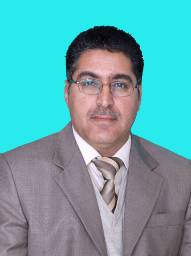 Curriculum VitaeProf. Sliman S. AlsoboaCurriculum VitaeProf. Sliman S. AlsoboaCurriculum VitaeProf. Sliman S. AlsoboaCurriculum VitaeProf. Sliman S. AlsoboaCurriculum VitaeProf. Sliman S. AlsoboaCurriculum VitaeProf. Sliman S. AlsoboaCurriculum VitaeProf. Sliman S. AlsoboaCurriculum VitaeProf. Sliman S. AlsoboaName:Sliman Saned Sabea' Alsoboa    Date of Birth:13 May 1970Gender:MaleMarital Status:MarriedNationality:JordanianCurrent Address: Jordan-Ma’an                                    P.O. Box (55) Zip Code: 71111	Jordan-Ma’an                                    P.O. Box (55) Zip Code: 71111	Al-Hussein Bin Talal UniversityAl-Hussein Bin Talal UniversityFaculty of Business Administration and EconomicsFaculty of Business Administration and EconomicsAcademic RankProfessor of AccountingProfessor of AccountingNo. in National Database749749Tel. Mobile: 00962775757827Mobile: 00962775757827Email:sliman_alsoboa@yahoo.comsliman_alsoboa@ahu.edu.jo sliman_alsoboa@yahoo.comsliman_alsoboa@ahu.edu.jo Academic QualificationsAcademic QualificationsAcademic QualificationsDegree – YearMajorInstitutionPhD     in Accounting- 2000Cost and Managerial AccountingUniversity of Baghdad /IraqMaster in Accounting- 1996Cost AccountingUniversity of Baghdad /IraqBSc     in Accounting- 1992AccountingUniversity of Mosul /IraqDissertations(PhD Thesis/2000)Using ABC system and ABM techniques for decision making and evaluating the organization's performance.(Master’s Thesis/1996)Allocation of factory overhead costs by using ABC system and its effect on decision making.Academic HistoryAcademic HistoryAcademic HistoryJobInstitutionYear(s)Professor (Dept. Of Accounting)Al-Hussein Bin Talal University/Jordan2017Associate Professor (Programs Admin.)Institute of Public Administration/ KSA2012Associate Professor (Dept. Of Accounting)Al-Hussein Bin Talal University/Jordan2011Assistant Professor (Dept. Of Accounting)Al-Hussein Bin Talal University/Jordan2005Full-time Lecturer (Dept. of Accounting)Al-Hussein Bin Talal University/Jordan2004Full-time Lecturer (Dept. of Accounting)Mutah University/Jordan2001Assistant Professor (Dept. of Accounting)Applied Scientific  University/Jordan2000Work ExperienceWork ExperienceWork ExperienceHead of Accounting Dept.Al-Hussein Bin Talal University2005 - 2006Head of Accounting Dept.Al-Hussein Bin Talal University2006 - 2007Vice Dean/ Faculty of Business Administration and EconomicsAl-Hussein Bin Talal University2006 - 2007Acting Dean / Faculty of Business Administration and EconomicsAl-Hussein Bin Talal University24/6/2007– 20/8/2007Acting Head of Accounting Dept.Al-Hussein Bin Talal University12/6/2011 –Courses Taught at Applied Science University, Mutah University and AL-Hussein Bin Talal University (Undergraduate level)Courses Taught at Applied Science University, Mutah University and AL-Hussein Bin Talal University (Undergraduate level)Courses Taught at Applied Science University, Mutah University and AL-Hussein Bin Talal University (Undergraduate level)Courses Taught at Applied Science University, Mutah University and AL-Hussein Bin Talal University (Undergraduate level)Principles of Accounting (I)13-Cost Accounting1-Principles of Accounting (II)14-Managerial Accounting2-Principles of Accounting (I) (English)15-Advanced Managerial Accounting3-Corporate accounting (I)16-Managerial Accounting (English)4-Corporate accounting (II)17-Agricultural Cost Accounting5-Financial Accounting18-Accounting for Contracts 6-Accounting for Taxation19-Principles of Financial Management7-Accounting for Tourism Institutions20-Financial Analysis8-Contemporary Issues in Accounting21-Financial Statements Analysis9-Accounting Theory22-Research Methods in Accounting10-Accounting  for Governmental and non-profit organization 23-Research Seminar in Accounting11-Accounting  for Governmental and non-profit organization Special Financial Accounting12-Courses Taught at AL-Hussein Bin Talal University- master degreeCourses Taught at AL-Hussein Bin Talal University- master degreeCourses Taught at AL-Hussein Bin Talal University- master degreeCourses Taught at AL-Hussein Bin Talal University- master degreeAdvanced Managerial Accounting (English)1-Professional ExperienceProfessional ExperienceProfessional ExperienceJob TitleOrganizationYear(s)AuditorJordanian cooperative organization1992 – 1993Courses Attended and Training CertificatesCourses Attended and Training CertificatesCourses Attended and Training CertificatesCourse/CertificateGranting OrganizationYear(s)Co-operative  AccountingJordanian cooperative organization1992 accounts auditingJordanian cooperative organization1992ICDL    certificationAl-Hussein Bin Talal University2005Professional and Academic Associations MembershipMember of  Jordanian Accounting AssociationChair of Cooperative Agriculture Desert Development Association.Academic Councils and Committees Membership atAl-Hussein Bin Talal UniversityAcademic Councils and Committees Membership atAl-Hussein Bin Talal UniversityAcademic Councils and Committees Membership atAl-Hussein Bin Talal University2015-2016Member of Al-Hussein Bin Talal University Council.1-2014-2015Member of the Editorial Board of Al-Hussein Bin Talal's Journal of Research2-2013Member of Body of Higher Studies in AHU University.3-2012-2013Member of the Editorial Board of the journal of Public Administration. IPA, KSA.4-2012Member of Academic Ethics Committee in AHU University.5-2011-Member of Donation Fund Management Committee in AHU University.6-2011-Chairman of the Committee to consider promotion of faculty members in the College of Business Administration and Economics7-2010Chair of Investigation Committee (Student Matters)/ Faculty of Business Administration and Economics. AHU.8-2009Chair of Research Committee/Faculty of Business Administration and Economics.9-2008Chair of Research Committee/Faculty of Business Administration and Economics.10-2007-2008Member of Al-Hussein Bin Talal University Council.11-2006-2008Member of Donation Fund Management Committee in AHU University.12-2005Member of Centre for Academic Staff Development in AHU University.13-2004-The presidency and the membership of many different committees in the College of Business Administration and Economics14-External Councils and Committees MembershipMember of Professionals‏ Working Group of Ma'an Governorate (2006).Member of the Higher Technical Working Group of University Achievement Exam, Accounting Field, Ministry of Higher Education & Scientific Research, Jordan. (2005-2006), (2006-2007). Research interestsStrategic Management AccountingAnalysis of Process and ActivitiesControl Systems (ABC) Activity Based Costing (ABM) Activity Based ManagementMeasurement and evaluation of performanceBalanced scorecard (BSC)Benchmarking Evolution of management accountingAdvanced manufacturing technologies Competitive advantagesGovernance Business and Manufacturing StrategiesPublicationsPublished ArticlesAlsoboa, Sliman S. (2018). The Effect of Implementing of Activity Analysis and ABC System on Adopting ABM System- An Investigation Study in Jordanian Industrial Companies, Journal of Al-Hussein Bin Talal university for Research, ....(....), ....Alsoboa, Sliman S. (2017). The Influence of Economic Value Added and Return on Assets on Created Shareholders Value: A Comparative Study in Jordanian Public Industrial Firms, International Journal of Economic and Finance, 9(4), 63-78.Aldehayyat, J.S., Alsoboa, Sliman S. & Al-Kilani, M.H. (2017). Investigating How Corporate Governance Affects Performance of Firm in Small Emerging Markets: An Empirical Analysis for Jordanian Manufacturing Firms, International Business Research, 10(1), 77-95.Alsoboa, Sliman S. (2016). Exploring the Constructed Corporate Governance Index’s Effect on the Firm Performance and Firm Value: An Empirical Study on Service and Industrial Companies Listed in Amman Stock Exchange, European Scientific Journal, 12(31), 330-356.Al-ghazzawi, A.M. & Alsoboa, Sliman S. (2016). Impact of Improvements to the International Accounting Standards on Earnings Management in the Jordanian Industrial Corporations, Journal of Accounting and Finance, 16(2), 58-71.Joudeh, A.H.M., Kayed Abdllah Al-Attar, K.A. & Alsoboa, Sliman S. (2016). The Extent of Using the Target Costing Technique by Jordanian Industrial Shareholding Companies, European Journal of Business and Management, 8(8), 85-93.Alsoboa, Sliman S. & Alalaya, M. (2015). Practices of competitor accounting and its influence on competitive advantages: an empirical study in Jordanian manufacturing companies, Global Journal of Management and Business Research: D- Accounting and Auditing, 15(3), 13-23.Alsoboa, Sliman S., Al-Ghazzawi, A.M., & Judeh, A.M. (2015). The impact of strategic costing techniques on the performance of Jordanian listed manufacturing companies, Research journal of Finance and Accounting, 6(10), 116-126.Alsoboa, Sliman S., Al Khattab, A., & Al-Rawad, M. (2015). The extent to which the Jordanian private industrial companies use SMA techniques, European Journal of Business and Management, 7(7), 456-465.Alsoboa, Sliman S., Nawaiseh, M. E., Abu Karaki, B., & Al Khattab, S. A. (2015), The Impact of Usage of Strategic Decision Making Techniques on Jordanian Hotels' Performance, International Journal of Applied Science and Technology, 5(1), 154-163.Al Khattab, A., Al-Rawad, M., Alsoboa, S., & Al-Khattab, K. (2015). Country Risk Management in a Developing Country, Journal of Service Science and Management, 8(1), 24-33.Nawaiseh, M.E., Alsoboa, Sliman S., & El-shohnah, R.AY. (2015). Influence of Firm Size and Profitability on Corporate Social Responsibility Disclosures by Banking Firms (CSRD): Evidence from Jordan, Journal of Applied Finance and Banking, 5(6). 97-111.Alsoboa, Sliman, (2015). The External Orientation of Strategic Management Accounting: Customer Accounting, Business Strategies, and Customer Performance, Research Journal of Finance and Accounting, 6(18), 94-105.Alalaya, M.M., Alsoboa, Sliman S., & Al Khattab, S.A. (2015). Poverty Effects of House Holds in the Southern Region of Jordan, European Journal of Business and Management,7(22), 193-205.Ahmaro, I. H. & Alsoboa, Sliman S. (2015). The role of the private sector in addressing the financial problems of municipalities In the Governorate of Ma'an (analytical field research). Magazine of Baghdad College of economic sciences university, 46, 211-228.Alsoboa, Sliman S., (2014), The evolution of Managerial Accounting Practices in Jordanian Industrial Companies, Aledari Magazine, 36(136), 51-86. Alsoboa, Sliman S. and Aldehayyat Jehad S., (2013). The impact of competitive business strategies on managerial accounting techniques: A study of Jordanian public industrial companies, International Journal of Management (IJM), Mar 2013, 30(2). 545-555.Alsoboa, Sliman S. (2011). The Effect of Structure of Internal Control Systems According to COSO's Framework Control Objectives: a Case of Industrial Jordanian Companies, Dirasat; administrative science, 38(1), 103-117.Alsoboa, Sliman S., AL-Nwaeseh, Mohammad I., and Joudeh, Abd Al-Hakim M. (2010). The Quality of Structure of Internal Control in Jordanian Industrial Companies according to COSO's Framework, Tishreen University Journal for Research and Scientific Studies, 32(1).AL-Nwaeseh, Mohammad I., Alsoboa, Sliman S., and Ziadat, Khalifa N. (2010). The Accounting Curricula's Effect on Accounting Knowledge Structure and Professional Skills: Analytical Study from perspective of Accounting Department's Alumni, Al-Thaqafq wa Al-Tanmiah, January 2010, Iss. 32, 1-39. Alsoboa, Sliman S. (2009). The Extent of Adopting Environmental Management Accounting Technique and Accounting for Environmental Costs by Industrial Jordanian Companies, Jordan Journal of Business Administration, 5(4), 433-452.Alsoboa, Sliman S., AL-Nwaeseh, Mohammad I., and Assagahin Riad M. (2009). The Effectiveness of Internal Control Systems in Jordanian Industrial Companies, Economic and Business Review, Iss. 2 (April 2009), 257-293.Joudeh, Abd Al Hakim M., Al-Shaikh, Imad, Y. and Alsoboa, Sliman S. (2009). Extent of Application of Responsibility Accounting in Jordanian Hotels: Field Study, Zarqa Journal for Research and Studies in Humanities, 9(2), 23-49.Alsoboa, Sliman S. (2007). The Volubility of Global Manufacturing Criteria in Industrial Jordanian Companies, Tanmiat Al-Rafidain, 29(87), 9-39.Articles Accepted for PublishingArticles Submitted for PublicationConferencesAbu Karaki, B., Alsoboa, S. & Al-Louzi, B. (2015). Government expenditure on tourism sector and its contribution to the economic growth of Jordan, Eurasia Business Research Conference, 4-6 June, 2015, Istanbul, Turkey.Alsoboa, Sliman S. (2015). The extent of adoption strategic management accounting techniques in the area of strategic decision making in Jordanian hotels. 5th International Conference for Economic & Administration Science, ICEAS 2015, Applied Science Private University,  22–24 April, 2015, Amman, Jordan.Alsoboa, Sliman S., Adel Al Khattab, A. & Al-Rawad, M. (2015). The extent to which the Jordanian private industrial companies use SMA techniques, 11th International Business and Social Science Research Conference, 8–9 January, 2015, Dubai, UAE.Alsoboa, Sliman S. (2012). The contribution of the ABC system in control and reduce overhead costs in the Jordanian public industrial companies. The First International Conference for business administration: “The economical and managerial Contemporary Challenges and Future Prospects” Mu’tah University, 13-15 may 2012. Mu'tah, Jordan.Alsoboa, Sliman S. & Aldehayyat, Jehad S. (2012). The Relationship between adopting business strategies and the use of modern managerial accounting techniques, Sustenance Strategies for Global Business in Recessionary Times, I – 22nd March 2012, Indore, India.Alsoboa, Sliman S. (2010). The effect of financial ratios on stock prices of jordanian industrial companies before and during the global financial crisis 2008-2009, the Second Conference of Accounting and Finance, Contribution of Accounting and Finance in Dealing with Global Financial Crises, Yarmouk University (28-29 April, 2010), Irbid, Jordan.Alsoboa, Sliman S. (2010). The impact of using advanced costing and managerial accounting techniques on building competitive advantages: the case of Jordanian industrial companies, the twelve symposium of ways to development of accounting in the Kingdom of Saudi Arabia, King Saud University (18-19 May, 2010), Riyadh, KSA.Pre graduate papersAlsoboa, Sliman and Al-Takreety, Asmaeel (1997). ABC System and its Impacts on Different Corporation’s Policies, Faculty of Business administration and Economics’ Journal, University of Baghdad, 9th Edition, Vol. 4. No.9.Unpublished worksworking papersAlsoboa, Sliman and Al-Kattab, Suliman, (2006). Agricultural investment in Ma’an Governorate presented and discussed at the Faculty of Business administrations’ working day, Al-Tafelah University.Alsoboa, Sliman and Ahmarro, A. (2006). The Role of Private Sector in Resolving the Financial Problems of municipalities in Ma'an Governorate, working paper, Al-Hussein Bin Talal University.Al-Kattab, Suliman and Alsoboa, Sliman, (2006), Industrial investment in Ma’an Governorate: threats and opportunities presented and discussed at the Faculty of Business administrations’ working day, Al-Hussein Bin Talal University.Community ParticipationCommunity ParticipationCommunity ParticipationCommunity ParticipationTitleTitleMissionYear1-Qualifying of accountants for the labor market, course for students of Al-Hussein Bin Talal University.Training courses20152-Accounting for non-profit organization, Beer Abu Dinh Cultural, Sports and Social Club. Workshop20153-Managing purchasing and accounting for it, course for the staff of Directorate of Agriculture in governorate of Ma'an, Al-Hussein Bin Talal University.Training courses20144-Management Accounting for planning and decision-making, course for the staff of the Audit Bureau in governorate of Ma'an, Al-Hussein Bin Talal University.Training courses20105-My Little draft, Al-Hussein Bin Talal University.Workshop20096-Accounting in our lives, Al-Hussein Bin Talal University.Workshop20077-Financial statements Analysis, a lecture for the students of Ma'an professional Secondary Comprehensive School for Girls, Al-Hussein Bin Talal University.Lecture20068-Economic feasibility studies, course for engineers in municipalities in governorate of Ma'an, Al-Hussein Bin Talal University.Training courses20059-Financial accounting, Training courses for the staff of the municipalities of the Governorate of Ma'an, Cities and Villages Development Bank.Training courses2005, 200610-Cost and managerial accounting, Training courses for the staff of the municipalities of the Governorate of Ma'an, Cities and Villages Development Bank.Training courses2005, 200611-Auditing and control, Training courses for the staff of the municipalities of the Governorate of Ma'an, Cities and Villages Development Bank.Training courses2005, 200612-Financial analysis, Training courses for the staff of the municipalities of the Governorate of Ma'an, Cities and Villages Development Bank.Training courses2005, 200613-Government accounting, course for the staff of Aqaba Railway, Al-Hussein Bin Talal University.Training courses2004الاسم:سليمان سند سبع السبوع مكان وتاريخ الولادة:   13/5/1970  الأردن/ معان- بئر أبو دنه.الجنس:ذكر.الحالة الاجتماعية:الجنسية:الرتبة العلمية:الرقم في قاعدة البيانات الوطنيةمتزوج.أردني.أستاذ المحاسبة749العنوان الحالي:كلية إدارة الأعمال والاقتصادجامعة الحسين بن طلالالأردن – معانص.ب 55الرمز البريدي   71111خلوي: 00962775757827البريد الالكتروني:sliman_alsoboa@yahoo.comsliman_alsoboa@ahu.edu.jo المؤهلات الأكاديميةالمؤهلات الأكاديميةالمؤهلات الأكاديميةالدرجة- السنةالتخصصالجامعةالدكتوراه في المحاسبة – 2000 محاسبة التكاليف والمحاسبة الإداريةجامعة بغداد - العراقعنوان الأطروحة: استخدام نظام ABC وأساليب ABM لاتخاذ القرار وتقييم أداء المنظمة –دراسة نظرية وتطبيقية في شركة مجمع الشرق الأوسط للصناعات الهندسية والإلكترونية والثقيلةعنوان الأطروحة: استخدام نظام ABC وأساليب ABM لاتخاذ القرار وتقييم أداء المنظمة –دراسة نظرية وتطبيقية في شركة مجمع الشرق الأوسط للصناعات الهندسية والإلكترونية والثقيلةعنوان الأطروحة: استخدام نظام ABC وأساليب ABM لاتخاذ القرار وتقييم أداء المنظمة –دراسة نظرية وتطبيقية في شركة مجمع الشرق الأوسط للصناعات الهندسية والإلكترونية والثقيلةالماجستير في المحاسبة – 1996محاسبة التكاليفجامعة بغداد - العراقعنوان الرسالة: تخصيص التكاليف الصناعية غير المباشرة باستخدام نظام ABC وأثره في اتخاذ القرارات– دراسة نظرية وتطبيقية في شركة مناجم الفوسفات الأردنية المساهمة المحدودةعنوان الرسالة: تخصيص التكاليف الصناعية غير المباشرة باستخدام نظام ABC وأثره في اتخاذ القرارات– دراسة نظرية وتطبيقية في شركة مناجم الفوسفات الأردنية المساهمة المحدودةعنوان الرسالة: تخصيص التكاليف الصناعية غير المباشرة باستخدام نظام ABC وأثره في اتخاذ القرارات– دراسة نظرية وتطبيقية في شركة مناجم الفوسفات الأردنية المساهمة المحدودةالبكالوريوس في المحاسبة - 1992المحاسبةجامعة الموصل - العراقالخبرات التدريسيةالخبرات التدريسيةالخبرات التدريسيةالمسمى الوظيفيالمؤسسةالسنة / السنواتأستاذ– قسم المحاسبةجامعة الحسين بن طلال2017أستاذ مشارك – ادارة البرامجمعهد الادارة العامة/ المملكة العربية السعودية2012أستاذ مشارك – قسم المحاسبةجامعة الحسين بن طلال2011أستاذ مساعد – قسم المحاسبةجامعة الحسين بن طلال2005محاضر متفرغ – قسم المحاسبةجامعة الحسين بن طلال2004محاضر متفرغ – قسم المحاسبةجامعة مؤتة2001أستاذ مساعد – قسم المحاسبةجامعة العلوم التطبيقية2000العمل الإداريالعمل الإداريالعمل الإداريالوظيفةالمؤسسةالسنة / السنواترئيس قسم المحاسبة والعلوم المالية والمصرفيةجامعة الحسين بن طلال2005 - 2006رئيس قسم المحاسبة والعلوم المالية والمصرفيةجامعة الحسين بن طلال2006 - 2007نائب العميد – كلية إدارة الأعمال والاقتصاد جامعة الحسين بن طلال2006 - 2007عميد بالوكالة – كلية إدارة الأعمال والاقتصاد جامعة الحسين بن طلال2007رئيس قسم المحاسبة والعلوم المالية والمصرفية بالوكالةجامعة الحسين بن طلال2011المواد التي درسهاالمواد التي درسهاالمواد التي درسهاالمواد التي درسها1-مبادئ المحاسبة (1)13-محاسبة التكاليف2-مبادئ المحاسبة (2)14-المحاسبة الإدارية3-مدخل للمحاسبة (بالانجليزي)15-المحاسبة الإدارية (بالانجليزي)4-المحاسبة المالية16-المحاسبة الإدارية المتقدمة5-أساليب البحث في المحاسبة17-محاسبة التكاليف الزراعية6-النظرية المحاسبية18-محاسبة تكاليف المقاولات7-محاسبة الشركات (1)19-تحليل القوائم المالية8-محاسبة الشركات (2)20-التحليل المالي9-المحاسبة المالية الخاصة21-مبادئ الإدارة المالية10-موضوعات معاصرة في المحاسبة22-المحاسبة الحكومية والمؤسسات غير الربحية11-محاسبة الضرائب23-حلقة البحث في المحاسبة12-محاسبة المنشآت السياحيةالخبرات المهنيةالخبرات المهنيةالخبرات المهنيةالوظيفةالمؤسسةالسنة / السنواتمدقق حساباتالمنظمة التعاونية الأردنية1992 - 1993الشهادات العملية والدورات التدريبيةالشهادات العملية والدورات التدريبيةالشهادات العملية والدورات التدريبيةالشهادة / الدورةالمؤسسةالسنة المحاسبة التعاونيةالمنظمة التعاونية الأردنية1992 تدقيق الحساباتالمنظمة التعاونية الأردنية1992شهادة (ICDL)جامعة الحسين بن طلال2005المشاركات المهنية والاجتماعيةالمشاركات المهنية والاجتماعية1-عضو جمعية المحاسبين الأردنيين.2-تأسيس ورئاسة جمعية تنمية الصحراء التعاونية الزراعية، معان، 2010.المشاركات في المجالس واللجان الأكاديميةالمشاركات في المجالس واللجان الأكاديميةالمشاركات في المجالس واللجان الأكاديمية1-عضو مجلس جامعة الحسين بن طلال2015- 20162-عضو هيئة تحرير مجلة جامعة الحسين بن طلال للبحوث2014-20153-عضو مجلس الدراسات العليا في جامعة الحسين بن طلال20134-عضو هيئة تحرير مجلة الادارة العامة- معهد الادارة العامة- المملكة العربية السعودية2012-20135-عضو المجلس التأديبي الابتدائي لأعضاء هيئة التدريس في جامعة الحسين بن طلال20126-عضو لجنة إدارة صندوق التبرعات في جامعة الحسين بن طلال2011-7-رئيس لجنة النظر في ترقيات اعضاء هيئة التدريس في كلية إدارة الأعمال والاقتصاد2011-8-رئيس لجنة التحقيق في مخالفات الطلبة في كلية إدارة الأعمال والاقتصاد 20109-مقرر لجنة البحث العلمي في كلية إدارة الأعمال والاقتصاد200910-مقرر لجنة البحث العلمي في كلية إدارة الأعمال والاقتصاد200811-عضو مجلس جامعة الحسين بن طلال2007- 200812-عضو لجنة إدارة صندوق التبرعات في جامعة الحسين بن طلال2006- 200813-عضو مجلس مركز تطوير أداء أعضاء الهيئة التدريسية في الجامعة200514-رئاسة وعضوية العديد من  اللجان المختلفة في كلية إدارة الأعمال والاقتصاد2004-المشاركات في المجالس واللجان الخارجيةالمشاركات في المجالس واللجان الخارجية1-عضو اللجنة المهنية في محافظة معان.                                             (2006)2-عضو اللجنة الفنية العليا لامتحان الكفاءة الجامعي – تخصص المحاسبة.     (2005/2006)3-عضو اللجنة الفنية العليا لامتحان الكفاءة الجامعي – تخصص المحاسبة.     (2006/2007)الاهتمامات البحثيةالاهتمامات البحثيةالاهتمامات البحثية1-المحاسبة الادارية الاستراتيجيةStrategic Management Accounting2-تحليل العمليات وتحليل الأنشطة Analysis of Process and Activities 3-أنظمة الرقابةControl Systems4-نظام تكاليف الأنشطة (ABC) Activity Based Costing5-نظام إدارة الأنشطة (ABM) Activity Based Management6-قياس وتقييم الأداءMeasurement and Evaluation of Performance7-بطاقة الأداء المتوازن Balanced Scorecard (BSC)8-استهداف الأداءBenchmarking 9-تطور المحاسبة الإداريةEvolution of Management Accounting10-تقنيات التصنيع المتقدمةAdvanced Manufacturing Technologies 11-المزايا التنافسيةCompetitive Advantages12-الحوكمةGovernance 13-إستراتيجيات الاعمال والتصنيعBusiness and Manufacturing Strategyالأبحاث المنشورةالأبحاث المنشورة1-السبوع، سليمان سند، (2018)، اثر تطبيق تحليلات النشاط ونظام تكاليف الأنشطة في تبني نظام إدارة الأنشطة- دراسة ميدانية في الشركات الصناعية المساهمة العامة الأردنية، مجلة جامعة الحسين بن طلال للبحوث، المجلد ....، العدد .... .2-Alsoboa, Sliman S. (2017). The Influence of Economic Value Added and Return on Assets on Created Shareholders Value: A Comparative Study in Jordanian Public Industrial Firms, International Journal of Economic and Finance, 9(4), 63-78.3-Aldehayyat, J.S., Alsoboa, Sliman S.  & Al-Kilani, M.H. (2017). Investigating How Corporate Governance Affects Performance of Firm in Small Emerging Markets: An Empirical Analysis for Jordanian Manufacturing Firms, International Business Research, 10(1), 77-95.4-Alsoboa, Sliman S. (2016). Exploring the Constructed Corporate Governance Index’s Effect on the Firm Performance and Firm Value: An Empirical Study on Service and Industrial Companies Listed in Amman Stock Exchange, European Scientific Journal, 12(31), 330-356.5-Al-ghazzawi, A.M. & Alsoboa, Sliman S. (2016). Impact of Improvements to the International Accounting Standards on Earnings Management in the Jordanian Industrial Corporations, Journal of Accounting and Finance, 16(2), 58-71.6-Joudeh, A.H.M., Kayed Abdllah Al-Attar, K.A. & Alsoboa, Sliman S. (2016). The Extent of Using the Target Costing Technique by Jordanian Industrial Shareholding Companies, European Journal of Business and Management, 8(8), 85-93.7-Alsoboa, Sliman S. and Alalaya, M. (2015). Practices of competitor accounting and its influence on competitive advantages: an empirical study in Jordanian manufacturing companies, Global Journal of Management and Business Research: D- Accounting and Auditing, 15(3), 13-23.8-Alsoboa, Sliman S., Al-Ghazzawi, A.M., and Judeh, A.M.M. (2015). The impact of strategic costing techniques on the performance of Jordanian listed manufacturing companies, Research journal of Finance and Accounting, 6(10), 116-126.9-Alsoboa, Sliman S., Al Khattab, A., and Al-Rawad, M. (2015). The extent to which the Jordanian private industrial companies use SMA techniques, European Journal of Business and Management, 7(7), 456-465.10-Alsoboa, Sliman S., Nawaiseh, M. E., Abu Karaki, B., and Al Khattab, S. A. (2015), The Impact of Usage of Strategic Decision Making Techniques on Jordanian Hotels' Performance, International Journal of Applied Science and Technology, 5(1), 154-163.11-Al Khattab, A., Al-Rawad, M., Alsoboa, S., and Al-Khattab, K. (2015). Country Risk Management in a Developing Country, Journal of Service Science and Management, 8(1), 24-33.12-Alsoboa, Sliman, (2015). The External Orientation of Strategic Management Accounting: Customer Accounting, Business Strategies, and Customer Performance, Research Journal of Finance and Accounting, 6(18), 94-105.13-Nawaiseh, M.E., Alsoboa, Sliman S., & El-shohnah, R.AY. (2015). Influence of Firm Size and Profitability on Corporate Social Responsibility Disclosures by Banking Firms (CSRD): Evidence from Jordan, Journal of Applied Finance and Banking, 5(6). 97-111.14-Alalaya, M.M., Alsoboa, Sliman S., & Al Khattab, S.A. (2015). Poverty Effects of House Holds in the Southern Region of Jordan, European Journal of Business and Management,7(22), 193-205.15-أحمرو، إسماعيل حسين و السبوع، سليمان سند، (2014).  دور القطاع الخاص في معالجة المشاكل المالية للبلديات في محافظة معان (بحث ميداني تحليلي)، مجلة كلية بغداد للعلوم الاقتصادية الجامعة، العدد 46، 211-228.16-السبوع، سليمان سند، (2014)، تطور ممارسات المحاسبة الإدارية في الشركات الصناعية الأردنية، مجلة الاداري، المجلد (36)، العدد (136)، 51-86.17-Alsoboa, Sliman S. and Aldehayyat J. S., (2013). The impact of competitive business strategies on managerial accounting techniques: A study of Jordanian industrial companies, International Journal of Management (IJM), 30(2), 545-555.18-السبوع، سليمان سند، (2011)، اثر هياكل أنظمة الرقابة الداخلية وفقا لإطار COSO على أهداف الرقابة: حالة الشركات الصناعية الأردنية، مجلة دراسات، العلوم الإدارية، المجلد (38)، العدد (1). 103-117.19-السبوع، سليمان سند، النوايسه، محمد إبراهيم، جودة، عبد الحكيم مصطفى، (2010)، جودة هياكل الرقابة الداخلية في الشركات الصناعية الأردنية وفقا لإطار COSO، مجلة جامعة تشرين للدراسات والبحوث العلمية(سلسلة العلوم الاقتصادية والقانونية). المجلد32، العدد1، 20-النوايسه، محمد إبراهيم، السبوع، سليمان سند، وزيادات، خليفة نعيم، (2010)، المناهج المحاسبية واثرها في بناء المعارف والمهارات المهنية (دراسة تحليلية من وجهة نظر الطلبة المتوقع تخرجهم في قسم المحاسبة/ جامعة العلوم التطبيقية الخاصة)، مجلة الثقافة والتنمية، السنة العاشرة، العدد الثاني والثلاثون، يناير2010. العدد 32، 1-39.21-السبوع، سليمان سند، (2009)، مدى تبني الشركات الصناعية الأردنية لتقنية المحاسبة الإدارية البيئية والمحاسبة عن التكاليف البيئية، المجلة الأردنية في إدارة الأعمال، المجلد 5، العدد 4، 433-452.22-السبوع، سليمان سند، النوايسه، محمد إبراهيم، والشقاحين، رياض مصلح، (2009)، فاعلية أنظمة الرقابة الداخلية في الشركات الصناعية الأردنية، المجلة العلمية للاقتصاد والتجارة، العدد الثاني، ابريل 2009، 257-293.23-جودة، عبد الحكيم مصطفى، الشيخ، عماد يوسف، والسبوع، سليمان سند، (2009)، مدى تطبيق محاسبة المسؤولية في الفنادق الأردنية – دراسة ميدانية، مجلة الزرقاء للبحوث والدراسات الإنسانية، المجلد التاسع، العدد الثاني، 23-49.24-السبوع، سليمان سند، (2007)، مدى توافر خصائص الصناعة العالمية في الشركات الصناعية الأردنية، مجلة تنمية الرافدين، المجلد (29)، العدد (87)، 9-39.الأبحاث المقبولة للنشرالأبحاث المقبولة للنشر1-Articles Submitted for Publication…………………………………………………………………………………………………..المؤتمراتالمؤتمرات1-Abu Karaki, B., Alsoboa, S. & Al-Louzi, B. (2015). Government expenditure on tourism sector and its contribution to the economic growth of Jordan, Eurasia Business Research Conference, 4-6 June, 2015, Istanbul, Turkey.2-السبوع، سليمان سند، (2012)، مدى تبني  الفنادق الاردنية لتقنيات المحاسبة الادارية الاستراتيجية في مجال صنع القرار الاستراتيجي، المؤتمر الدولي الخامس للاقتصاد والعلوم الادارية،ICEAS 2015، جامعة العلوم التطبيقية الخاصة، 22-24 نيسان 2015، عمان، الاردن.3-Alsoboa, Sliman S., Adel Al Khattab, A. & Al-Rawad, M. (2015). The extent to which the Jordanian private industrial companies use SMA techniques, 11th International Business and Social Science Research Conference, 8–9 January, 2015, Dubai, UAE.4-السبوع، سليمان سند، (2012)، مساهمة نظام ABC في الرقابة وتخفيض التكاليف غير المباشرة في الشركات الصتاعية المساهمة العامة الاردنية، المؤتمر الدولي الاول لادارة الاعمال، التحديات الاقتصادية والادارية المعاصرة وافاق المستقبل، جامعة مؤته، 13-15  ايار 2012، مؤته، الاردن.5-AlSoboa, Sliman S. and Aldehayyat, Jehad S., (2012), The Relationship Between Adopting Business Strategies And The Use Of Modern Managerial Accounting Techniques, “Sustenance Strategies for Global Business in Recessionary Times, I – 22nd March 2012, Indore, India.6-السبوع، سليمان سند، (2010)، أثر النسب المالية على أسعار أسهم الشركات الصناعية الأردنية قبل وخلال الأزمة المالية العالمية 2008 – 2009، المؤتمر الثاني للعلوم المالية والمحاسبية، جامعة اليرموك/ اربد- الأردن، 28-29 نيسان 2010.7-السبوع، سليمان سند، (2010)، أثر استخدام تقنيات التكلفة والمحاسبة الإدارية المتقدمة في بناء المزايا التنافسية: حالة الشركات الصناعية الأردنية، الندوة الثانية عشرة لسبل تطوير المحاسبة في المملكة العربية السعودية بعنوان مهنة المحاسبة في المملكة العربية السعودية وتحديات القرن الحادي والعشرين، جامعة الملك سعود، الرياض/ السعودية، 18-19 آيار، 2010.الأبحاث ما قبل الدكتوراةالأبحاث ما قبل الدكتوراة1-التكريتي، اسماعيل يحيى، والسبوع، سليمان سند، (1997)، نظام تكاليف الأنشطة ( ABC ) وأثره على سياسات المنشاة المختلفة، مجلة كلية الإدارة والاقتصاد، جامعة بغداد، العدد التاسع، المجلد الرابع.أوراق العمل غير المنشورةأوراق العمل غير المنشورة1-السبوع، سليمان سند، وآل خطاب، سليمان احمد، (2006)، الاستثمار الصناعي في محافظة معان- العوائق والفرص، ورقة عمل غير منشورة، جامعة الحسين بن طلال.2-أحمرو، إسماعيل حسين و السبوع، سليمان سند، (2014).  دور القطاع الخاص في معالجة المشاكل المالية للبلديات في محافظة معان (بحث ميداني تحليلي)، ورقة عمل غير منشورة، جامعة الحسين بن طلال.3-آل خطاب، سليمان احمد، والسبوع، سليمان سند، (2006)، الاستثمار الزراعي في محافظة معان، ورقة عمل غير منشورة، جامعة الطفيلة التقنية.خدمة المجتمع المحليخدمة المجتمع المحليخدمة المجتمع المحليخدمة المجتمع المحليالعنوانالعنوانالمهمةالعام1-تاهيل المحاسبين لسوق العمل، دورة لطلبة جامعة الحسين بن طلال.دورة20152-المحاسبة في المؤسسات غير الربحية، نادي بئر ابو دنه الثقافي الرياضي الاجتماعي.ورشة عمل20153-ادارة المشتريات والمحاسبة عنها، دورة لموظفي مديرية الزراعة في محافظة معان، جامعة الحسين بن طلال.دورة20144-أساليب المحاسبة الإدارية في التخطيط واتخاذ القرارات، دورة لموظفي ديوان المحاسبة في محافظة معان، جامعة الحسين بن طلال.دورة20105-مشروعي الصغير، ورشة عمل، جامعة الحسين بن طلال.ورشة عمل20096-المحاسبة في حياتنا، ورشة عمل، جامعة الحسين بن طلال.ورشة عمل20077-تحليل القوائم المالية، محاضرة لطالبات مدرسة معان المهنية الثانوية الشاملة للبنات، جامعة الحسين بن طلال.محاضرة20068-(المحاسبة المالية 1+2 والقيد المزدوج)، مجموعة دورات لموظفي بلديات محافظة معان، بنك تنمية المدن والقرى.دورة2005-20069-(محاسبة التكاليف والمحاسبة الإدارية)، دورة لموظفي بلديات محافظة معان، بنك تنمية المدن والقرى.دورة200610-دراسات الجدوى الاقتصادية، دورة لمهندسي بلديات محافظة معان، جامعة الحسين بن طلال.دورة200511-(تدقيق الحسابات)، دورة لموظفي بلديات محافظة معان، بنك تنمية المدن والقرى.دورة200512-(التحليل المالي)، دورة لموظفي بلديات محافظة معان، بنك تنمية المدن والقرى.دورة200513-المحاسبة الحكومية، دورة لموظفي سكة حديد العقبة، جامعة الحسين بن طلال.دورة2004